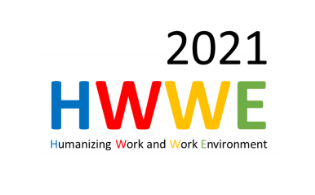 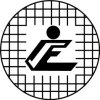 Indian Society of Ergonomics19th ISE Annual ConferenceInternational Conference on ErgonomicsREGISTRATION FORM (Please note that name and title you give here will be printed on delegates’ list and participation certificate)Delegate InformationPaper Code & Title: ………………………………………………………………………………………………………………………………………………………Name: ………………………………………………………………………………………………………………………………………………………………………….Designation & Department / Organization: ………………………………………………………………………………………………………………….Address:………………………………………………………………………………………………………………………………………………………………………..City: ………………………………………………………………………………       State: …………………………………..………………………………………..Pin Code:…………………………………………………………………………     Country: …………………………………………………………………………Mobile: ………………………………………………………………………….      Email: …………………………………………………………………………….Category of participation (please tick on appropriate box):Delegates				                    ISE Member 		 		                    Student 		 ISE Membership No: ……………………………………………………………………………………………………………………………………………..Transaction detailsAmount Paid: ……………………………………………………………………………………………………………………………………………………………….Amount Paid in Words: ………………………………………………………………………………………………………………………………………………Transaction Date: …………………………………………………………………………………………………………………………………………………………Reference Number of Transaction: ………………………………………………………………………………………………………………...............           …………………………………………………………           Signature of the Participant with DateN.B.: Please complete the form and e-mail the scanned copy of the same to hwwe2021@iitg.ac.in  or 2021hwwe@gmail.com latest by 10th October, 2021 (for early bird registration) and 25th November, 2021 (for late registration).